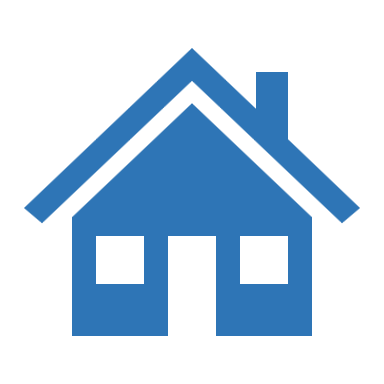 [Address]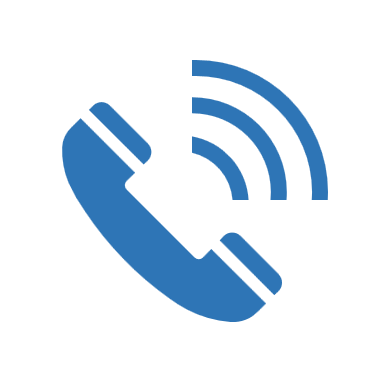 [Phone Number]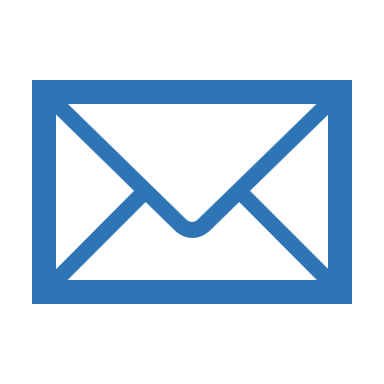 [Email Address]Howard Simms Quality Engineer ResumEDUCATIONBachelor of Science in Manufacturing Engineering ABC University Sometown, MISix Sigma Green Belt, 2011Certified Manager of Quality/Organizational Excellence, American Society for QualityKEY SKILLSSix Sigma & ISO LeadershipLean Manufacturing OperationsLean Quality Tools (FMEA, Pareto Charts, Fishbone Diagrams, Six Sigma 5S, 8D Methodology)Finite Element Analysis (FEA)Geometric Dimensioning and Tolerancing (GD&T)Process Development & ImprovementScrap Reduction & Output IncreaseStatistical Process Controls (SPC)Quality AuditingSystems Design & AutomationAutoCAD, MS Project & MS OfficePROFESSIONAL EXPERIENCEABC Company (formerly DEF Company)
Sometown, MI
Manufacturer of fabricated glass products and optical coatingsQuality Engineer, 2012 to Present
Assistant Quality Engineer (internship), 2012
Retained following three-month internship and promoted to quality engineer to improve the efficiency of production operations, prepare engineering drawings in AutoCAD, ensure ISO compliance, manage the engineering change process and act as customer liaison for product quality issues.Quality Initiatives and Results:Led ISO recertification effort, which was granted on first attempt.Liaised between design, manufacturing and executive teams as a contributor to development of frameless glass showers product. Ensured product manufacturability, robust design, compliance with regulatory requirements and transition from prototype to production ($525K in sales in 2015).Conducted process mapping and time/capability studies to improve throughput by 26%, eliminate bottlenecks and ensure adherence to customer specifications.Lowered product returns by 12%, saving $150K per year. Cut number of complaints in half by accelerating customer support response times.Increased sales by $190K in 2015 by developing a supplier-qualification program.Incorporated Six Sigma methodologies to solve a range of design and manufacturing problems.